MINUTES OF THE UNIVERSITY EMPLOYEES’ UNION-  CUPE  5791 GENERAL MEMBERSHIP MEETING HELD Wednesday, June 14, 2017 at 12:00 noon in AH527.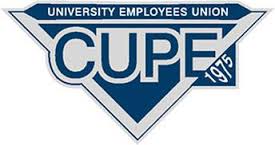  AH411.2; 306-585-4898 CUPE.5791@uregina.ca www.CUPE5791.caPRESENT:	Florin Palanciuc, William Heaman, Brad Martin, Peter Popa, Mary Catherine Litalien, Danielle Myers, 		Kelly Jackman, Rod Kirkpatrick, Carmon Perrin, Brenda Smith, Pam SparvierREGRETS:	Jamie Mellor, Velda Gottselig, Denise Seidler, Wanneta Martin, Chris Taylor, Emilie Kossick, Gabby 	Popa-Lieze, Maria Alarcon, Karen Knobel ABSENT:	The Chair called the meeting cancelled due to no quorum.1.	Good of the Union:  Draw for $250.00 cash from 822 membership list:	Janna Allin- not in attendance.  Draw for $50.00 cash from 24 members in attendance:	Tina Hilchey- won. 